Fouille manuelle aléatoire – Texte descriptifIl s’agit d’une page sur laquelle sont imprimées de grandes lettres jaunes contenant un message en français puis en braille. Le texte est le suivant : « Fouille manuelle aléatoire ». Sous le texte en jaune, il y a un texte en blanc qui explique : “Les passagers peuvent avoir à se prêter à une fouille manuelle dans le cadre du processus de contrôle. On peut demander que cette fouille ait lieu dans un endroit privé.”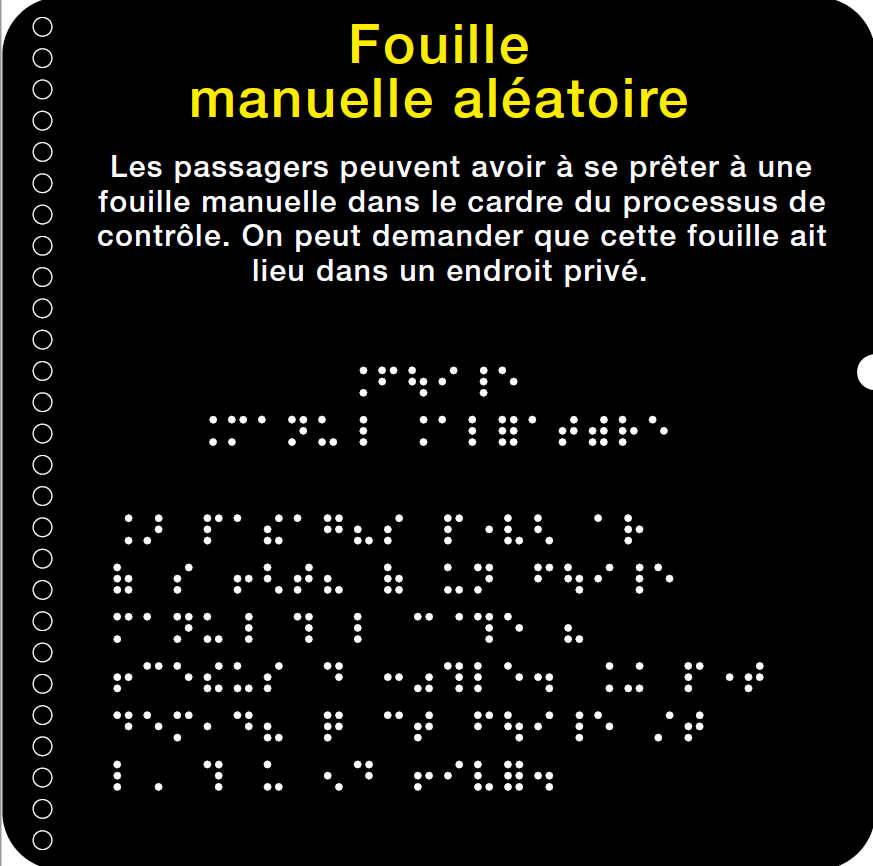 